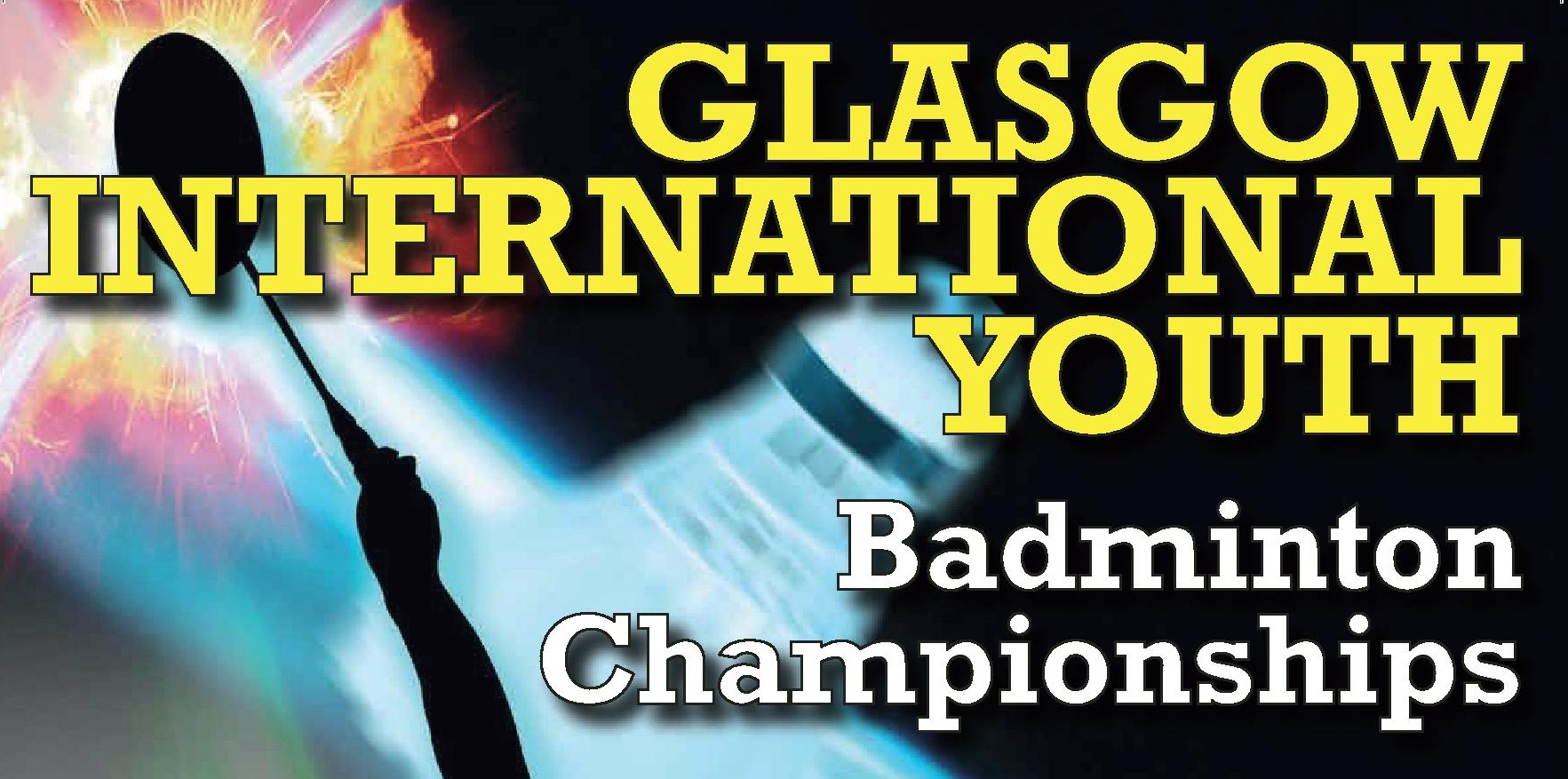 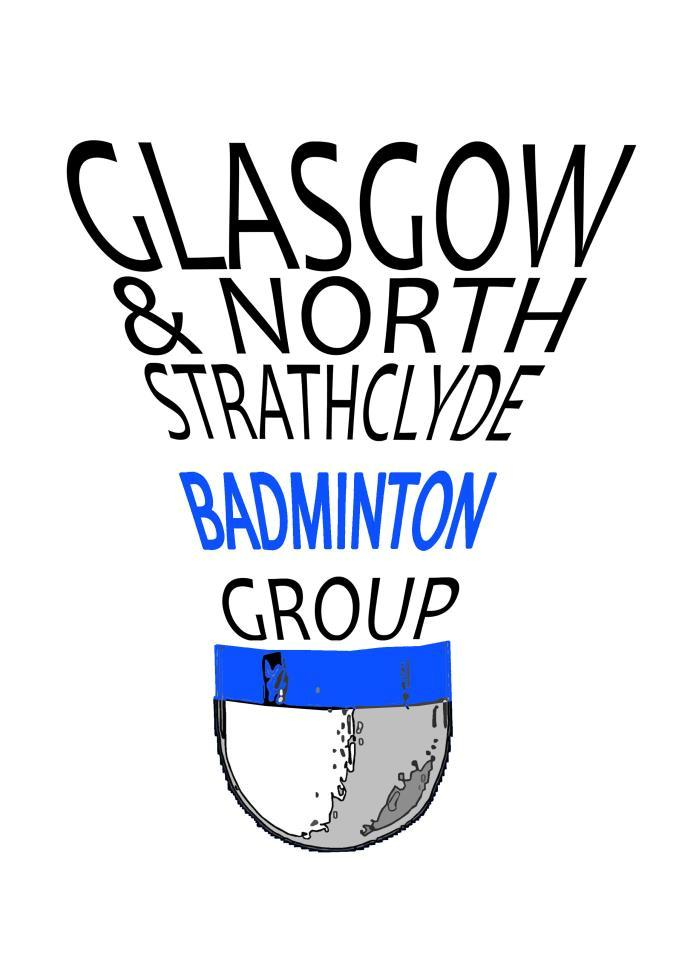 Glasgow International Youth 2019Individual Entry FormDear Badminton FriendsGlasgow and North Strathclyde Group and Glasgow Sport would like to invite you to the seventh edition of the Glasgow International Youth Badminton Team and Individual Championships 2019.  Last year we welcomed players from England, Germany, Hungary, Ireland, Portugal, Poland, USA, Wales and Scotland.  Come and join us!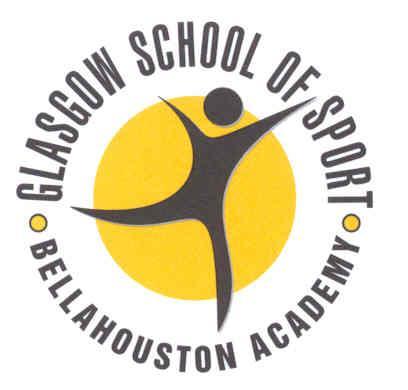 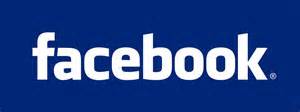 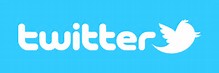 @ GIYBC View our privacy statement on  http://www.glasgowbadminton.btck.co.uk/About%20us/DataProtectionPolicy 	Individual Competition - Conditions of play 	The tournament will be played in full accordance with the laws of Badminton and Competition Regulations adopted by BADMINTONscotland as well as the regulations of the BWF.A separate entry must be completed by each individual competitor.All matches will be played in accordance with the BWF Laws of Badminton.  Details of these laws can be found on the BWF website www.bwfbadminton.orgPlayers can receive coaching during matches.No pair shall be accepted for a Doubles event unless an entry has been received from both players.  Players indicating “partner required” will be paired where possible.Players absent when called on to play may be scratched.The organisers reserve the right to refuse entry without giving their reason.Start times will be advised approximately 5 days prior to the championships.Late entries and entries sent without appropriate fees are unlikely to be accepted. Players must hold themselves ready to play not later than 9.00 am on competition days.  Preliminary rounds up to and including quarter finals will take place on Saturday 17th May, with remaining semi-finals and finals taking place on Sunday 18th May.  The organisers reserve the right to amend the schedule if required.Players should be in attendance 20 minutes before the time of their first match and may be called to play 20 minutes prior to the match time shown on the programme.Regarding unannounced withdrawals from tournaments, BADMINTONscotland will be informed and may consider a warning letter on the first offence and on a subsequent offence the matter may be referred to the Disciplinary Committee.Players must advise the Referee on arrival at the Championships if they do not wish to be included in photographs/Videos which may be taken over the course of the championships.Depending on number of entries, players may have to play qualification matches on Friday evening.  Scottish rankings will be used as of closing date.Glasgow International Youth Championships 2019Glasgow International Youth 2019Meals will be served at Glasgow GO Urban, 57 Paisley Road West, Glasgow G51 1RW (0141 419 1136)OrganisersGlasgow & North Strathclyde Group (Scotland)Iain Pringle                   Glasgow School of SportE: iain.pringle@glasgowlife.org.ukTelephone: +44 141 287 5971 Mobile: +44 7766 456 936Sanctioned byBADMINTONscotlandThe tournament will be played in full accordance with the laws of Badminton and Competition Regulations adopted by BADMINTONscotland as well as the regulations of the BWFAge GroupsUnder 13 (Born 2007 or later)Under 15 (Born 2005 or later)EligibilityScottish players must be affiliated to BADMINTONscotlandNon Scottish players must be affiliated through their National Associations to BWF.ScheduleSaturday 18th  May; Individual 0900 – 2100 Sunday 19th  May; Semi-Finals/Finals 0900 – 1730Closing DateEntries must be received no later than  26th April 2019VenuesNational Badminton Academy (9 Courts), G14 9HD          Glasgow School of Sport (6 Courts), Glasgow, G41 5QE 	Sir Craig Reedie Badminton Centre (6 Courts), Glasgow, G51 4TQ				RefereeMrs Morag McCullochMrs Morag McCullochDrawsDrawsDraws will be available 7 days in advance of the competitionEntriesEntriesOnline entry for Individual event: https://www.tournamentsoftware.com/sport/tournament.aspx?id=BCCAAAED-BF8E-4A77-8DCF-48F327DE53D5Sent to: Iain Pringle             Glasgow School of Sport              Bellahouston Academy, 30 Gower Terrace, Glasgow, G41 5QE             Email: iain.pringle@glasgowlife.org.ukIndividualIndividualPlayers can participate in 3 categories.  Singles and doubles will be played in pools.  Mixed Doubles will be played using the cup system.Entry FeeEntry FeeSingles - £16 GBP per playerLevel Doubles / Mixed Doubles £13 GBP per playerFinance Payments GBP (£)    Finance Payments GBP (£)    Glasgow and North Strathclyde Group Bank:			Bank of ScotlandBank Account No: 	00391761                   Sort Code: 80-09-22IBAN No.: 		BOFSGB21091BIC/SWIFT:		GB12 BOFS 8009 2200 3917 61Team Entry – Invoice issued on receipt of entryIndividuals – Prepayment online or by postMealsMealsDinner will be available at £10 per person at the Glasgow GO Urban on Friday 17th and Saturday 18th May. Please request a meals booking from organisers.T-ShirtT-ShirtAn official tournament T-shirt will be available and can be ordered in advance at a cost of £15.  The shirt will be available to collect from organisers on the day of competitionRefund policyRefund policyThe organisers will only consider refunds on an individual basis.InsuranceInsuranceThe Organisers decline responsibility and covering of costs for possible injuries or other damages. It is up to participants to insure themselves.TransportTransportTransport will only be provided if prior booking with organisersPreferred Airport is Glasgow International Public Transport is available to all venuesHotelHotelThe official hotel is Glasgow GO Urban57 Paisley Road West, Glasgow G51 1RW (0141 419 1136)ShuttlecocksShuttlecocksYonex AS30 (included in the entry fee)CaféCaféCafé facilities will be available through the hours of play at each venue.  Visa RequestsVisa RequestsAll players requiring a visa must apply in writing providing:Name and designationPassport number, place of issue, date of issue and expiry dateInsuranceInsuranceThe Organisers decline responsibility and covering of costs for possible injuries or other damages. It is up to participants to insure themselvesMedicalA physiotherapist will be present in the sports hall during the championshipsPrizesIndividual – Gold, Silver and Bronze MedalsClothing BWF Regulations applyDrawsThe draw will be available to view on www.tournamentsoftware.com 7 days priorto the start of the competition	DeparturesDepartures – Players departing from Glasgow are kindly requested to schedule flights after 6.00 pm on Sunday 19th MayCourt OfficialsSemi-finals and finals will be led by BADMINTONscotland Court OfficialsPracticeCourts may be available for teams arriving Thursday. Where possible, practice courts will be made available at requested times, but this cannot be guaranteed.QuestionsPlease email iain.pringle@glasgowlife.org.uk if you require further informationWebsitehttp://glasgowbadminton.btck.co.uk/Competitions/GlasgowInternationalYouthU13 (Born 2007 or later)U15 (Born 2005 or later)U15 (Born 2005 or later)U15 (Born 2005 or later)U15 (Born 2005 or later)U15 (Born 2005 or later)U15 (Born 2005 or later)NameNameDate of BirthDate of BirthPostcodePostcodePostcodeAddressAddressTelephoneTelephoneEmailClub NameClub NameBADMINTONscotland IDBADMINTONscotland IDEventEventU13 / U15U13 / U15NameNameNameNameNameNameGBP£Boys SinglesBoys Singles£16£16Girls SinglesGirls Singles£16£16Boys Doubles PartnerBoys Doubles Partner£13£13Girls Doubles PartnerGirls Doubles Partner£13£13Mixed Doubles PartnerMixed Doubles Partner£13£13T-ShirtT-Shirt£15£15XS/S/M/L/XL         Size       ________XS/S/M/L/XL         Size       ________XS/S/M/L/XL         Size       ________XS/S/M/L/XL         Size       ________XS/S/M/L/XL         Size       ________XS/S/M/L/XL         Size       ________Total Fee EnclosedTotal Fee EnclosedTotal Fee EnclosedTotal Fee EnclosedTotal Fee EnclosedTotal Fee Enclosed£Cheques Payable to:  Glasgow and North Strathclyde Badminton GroupCheques Payable to:  Glasgow and North Strathclyde Badminton GroupCheques Payable to:  Glasgow and North Strathclyde Badminton GroupCheques Payable to:  Glasgow and North Strathclyde Badminton GroupCheques Payable to:  Glasgow and North Strathclyde Badminton GroupCheques Payable to:  Glasgow and North Strathclyde Badminton GroupCheques Payable to:  Glasgow and North Strathclyde Badminton GroupCheques Payable to:  Glasgow and North Strathclyde Badminton GroupCheques Payable to:  Glasgow and North Strathclyde Badminton GroupCheques Payable to:  Glasgow and North Strathclyde Badminton GroupCheques Payable to:  Glasgow and North Strathclyde Badminton GroupPlease accept the entries for the events against which I have placed my nameI confirm that I have not taken part in any unauthorised Tournament, League or MatchI am a member of __________________club affiliated to  _________________Union/Association orI have an individual affiliation to BADMINTONscotland I understand I may have to play qualification matches on Friday 17th May from 1700 hrsPlease accept the entries for the events against which I have placed my nameI confirm that I have not taken part in any unauthorised Tournament, League or MatchI am a member of __________________club affiliated to  _________________Union/Association orI have an individual affiliation to BADMINTONscotland I understand I may have to play qualification matches on Friday 17th May from 1700 hrsPlease accept the entries for the events against which I have placed my nameI confirm that I have not taken part in any unauthorised Tournament, League or MatchI am a member of __________________club affiliated to  _________________Union/Association orI have an individual affiliation to BADMINTONscotland I understand I may have to play qualification matches on Friday 17th May from 1700 hrsPlease accept the entries for the events against which I have placed my nameI confirm that I have not taken part in any unauthorised Tournament, League or MatchI am a member of __________________club affiliated to  _________________Union/Association orI have an individual affiliation to BADMINTONscotland I understand I may have to play qualification matches on Friday 17th May from 1700 hrsPlease accept the entries for the events against which I have placed my nameI confirm that I have not taken part in any unauthorised Tournament, League or MatchI am a member of __________________club affiliated to  _________________Union/Association orI have an individual affiliation to BADMINTONscotland I understand I may have to play qualification matches on Friday 17th May from 1700 hrsPlease accept the entries for the events against which I have placed my nameI confirm that I have not taken part in any unauthorised Tournament, League or MatchI am a member of __________________club affiliated to  _________________Union/Association orI have an individual affiliation to BADMINTONscotland I understand I may have to play qualification matches on Friday 17th May from 1700 hrsPlease accept the entries for the events against which I have placed my nameI confirm that I have not taken part in any unauthorised Tournament, League or MatchI am a member of __________________club affiliated to  _________________Union/Association orI have an individual affiliation to BADMINTONscotland I understand I may have to play qualification matches on Friday 17th May from 1700 hrsPlease accept the entries for the events against which I have placed my nameI confirm that I have not taken part in any unauthorised Tournament, League or MatchI am a member of __________________club affiliated to  _________________Union/Association orI have an individual affiliation to BADMINTONscotland I understand I may have to play qualification matches on Friday 17th May from 1700 hrsPlease accept the entries for the events against which I have placed my nameI confirm that I have not taken part in any unauthorised Tournament, League or MatchI am a member of __________________club affiliated to  _________________Union/Association orI have an individual affiliation to BADMINTONscotland I understand I may have to play qualification matches on Friday 17th May from 1700 hrsPlease accept the entries for the events against which I have placed my nameI confirm that I have not taken part in any unauthorised Tournament, League or MatchI am a member of __________________club affiliated to  _________________Union/Association orI have an individual affiliation to BADMINTONscotland I understand I may have to play qualification matches on Friday 17th May from 1700 hrsPlease accept the entries for the events against which I have placed my nameI confirm that I have not taken part in any unauthorised Tournament, League or MatchI am a member of __________________club affiliated to  _________________Union/Association orI have an individual affiliation to BADMINTONscotland I understand I may have to play qualification matches on Friday 17th May from 1700 hrsPlayers SignaturePlayers SignatureMEALSMEALSTeam NameCountryCoach/LeaderEmailTelephone Please return to iain.pringle@glasgowlife.org.ukPlease return to iain.pringle@glasgowlife.org.ukDatesMenuTotal number of meals @ £10 per personFriday 17th MayOption 1 Beef Lasagne (contains Gluten, Egg, Milk, Soya & Celery)Garlic Bread and SaladBread, Fruit, Fruit Juice / Water Chocolate Fudge CakeFriday 17th MayOption 2 Macaroni Cheese (Gluten, Egg, Milk, Mustard & Celery)Garlic Bread, Salad, Fruit, Fruit Juice / WaterChocolate Fudge CakeSaturday18th MayOption 1 Chicken Curry (contains Gluten, Egg, Milk & Celery)Boiled Rice, Naan breadBread, Salad, Fruit, Fruit Juice / Water Lemon Drizzle Cake with Raspberry SauceSaturday18th MayOption 2 Vegetable Curry (contains Gluten, Egg, Milk & Celery)Boiled Rice, Naan breadBread, Salad, Fruit, Fruit Juice / Water Lemon Drizzle Cake with Raspberry SauceSaturday18th MayOption 3Meat Pasta Bake (contains Gluten, Egg & Milk)Garlic BreadBread, Salad, Fruit, Fruit Juice / Water Lemon Drizzle Cake with Raspberry SaucePlease indicate any dietary requirements below:Please indicate any dietary requirements below:Please indicate any dietary requirements below: